О внесении изменений в Правила землепользования и застройки города КостромыВ целях оптимизации развития территории города Костромы, руководствуясь статьями 42, 44 частью 1 статьи 57 Устава города Костромы,ПОСТАНОВЛЯЮ:1. Внести в часть вторую «Градостроительные регламенты» Правил землепользования и застройки города Костромы, утвержденных постановлением Администрации города Костромы от 28 июня 2021 года № 1130 (с изменениями, внесенными постановлениями Администрации города Костромы от 5 августа 2021 года № 1312, от 18 ноября 2021 года № 2000) следующие изменения:1.1. в разделе 1:1.1.1. строку 6 пункта 1.1.3 подраздела 1.1 изложить в следующей редакции:1.1.2. строку 5 пункта 1.2.3 подраздела 1.2 изложить в следующей редакции:1.1.3. в пункте 1.3.3 подраздела 1.3:1.1.3.1. строки 1, 2 изложить в следующей редакции:1.1.3.2. строку 8 изложить в следующей редакции:1.1.4. в подразделе 1.4:1.1.4.1. в пункте 1.4.3:1.1.4.1.1. строки 1, 2 изложить в следующей редакции:1.1.4.1.2. строку 7 изложить в следующей редакции:1.1.4.2. строку 8 пункта 1.4.4 изложить в следующей редакции:1.1.5. в пункте 1.5.2 подраздела 1.5:1.1.5.1. строку 4 изложить в следующей редакции:1.1.5.2. строку 11 изложить в следующей редакции:1.1.6. пункта 1.6.4 подраздела 1.6 изложить в следующей редакции:«1.6.4. Для земельных участков и объектов капитального строительства, расположенных в пределах зоны Ж-6, устанавливаются следующие условно разрешенные виды использования и соответствующие каждому виду предельные параметры:1.2. в разделе 2:1.2.1. в подразделе 2.1:1.2.1.1. строку 11 пункта 2.1.3 изложить в следующей редакции:1.2.1.2. строку 7 пункта 2.1.4 изложить в следующей редакции:1.2.1.3. строку 1 пункта 2.2.4 изложить в следующей редакции:1.2.2. строку 3 пункта 2.2.3 подраздела 2.2 изложить в следующей редакции:1.2.3. в пункте 2.3.3 подраздела 2.3:1.2.3.1. строку 3 изложить в следующей редакции:1.2.3.2. строку 10 изложить в следующей редакции:1.2.4. строку 1 пункта 2.4.1 подраздела 2.4 изложить в следующей редакции:1.3. в разделе 3:1.3.1. строку 2 пункта 3.2.2 подраздела 3.2 изложить в следующей редакции:1.3.2. строку 2 пункта 3.3.2 подраздела 3.3 изложить в следующей редакции:1.3.3. строку 3 пункта 3.4.2 подраздела 3.4 изложить в следующей редакции:1.3.4. строку 3 пункта 3.5.3 подраздела 3.5 изложить в следующей редакции:1.4. строку 5 пункта 5.2.5 подраздела 5.2 раздела 5 изложить в следующей редакции:1.5. в подразделе 6.3 раздела 6:1.5.1. пункт 6.3.1 изложить в следующей редакции:«6.3.1. Зона коллективных садов СХ-2 (далее - зона СХ-2) выделена для обеспечения правовых условий формирования территорий, используемых в целях удовлетворения потребности населения в выращивании фруктов и овощей, а также отдыха.»;1.5.2. строку 1 пункта 6.3.2 изложить в следующей редакции:1.6. строку 1 пункта 7.1.2 подраздела 7.1 раздела 7 изложить в следующей редакции:1.7. в разделе 8:1.7.1. в подразделе 8.2:1.7.1.1. строку 6 пункта 8.2.5 изложить в следующей редакции:1.7.1.2. строку 5 пункта 8.2.8 изложить в следующей редакции:1.7.1.3. в пункте 8.2.11:1.7.1.3.1. строки 1, 2 изложить в следующей редакции:1.7.1.3.2. строку 7 изложить в следующей редакции:1.7.1.4. строку 8 пункта 8.2.12 изложить в следующей редакции:1.7.2. в подразделе 8.3:1.7.2.1. строку 11 пункта 8.3.6 изложить в следующей редакции:1.7.2.2. строку 7 пункта 8.3.7 изложить в следующей редакции:1.7.3. строку 5 пункта 8.4.5 подраздела 8.4 изложить в следующей редакции:1.7.4. в подразделе 8.5:1.7.4.1. строку 6 пункта 8.5.5 изложить в следующей редакции:1.7.4.2. строку 5 пункта 8.5.8 изложить в следующей редакции:1.7.4.3. в пункте 8.5.11:1.7.4.3.1. строки 1, 2 изложить в следующей редакции:1.7.4.3.2. строку 8 изложить в следующей редакции:1.7.4.4. в пункте 8.5.14:1.7.4.4.1. строки 1, 2 изложить в следующей редакции:1.7.4.4.2. строку 7 изложить в следующей редакции:1.7.4.5. строку 8 пункта 8.5.15 изложить в следующей редакции:1.7.4.6. строку 11 пункта 8.5.17 изложить в следующей редакции:1.7.4.7. строку 7 пункта 8.5.18 изложить в следующей редакции:1.7.4.8. в пункте 8.5.21:1.7.4.8.1. строку 3 изложить в следующей редакции:1.7.4.8.2. строку 10 изложить в следующей редакции:1.7.4.9. строку 3 пункта 8.5.26 изложить в следующей редакции:1.7.4.10. строку 5 пункта 8.5.32 изложить в следующей редакции:1.7.4.11. строку 5 пункта 8.5.34 изложить в следующей редакции:2. Управлению архитектуры и градостроительства Администрации города Костромы обеспечить в установленном порядке размещение изменений в Правила землепользования и застройки города Костромы в федеральной государственной информационной системе территориального планирования.3. Настоящее постановление вступает в силу со дня его официального опубликования.Глава Администрации города Костромы                                                        А. В. Смирнов7                                                                                                Приложение 1                                                                         к постановлению Главы города Костромы                                                                                       от 18 января 2023 года № 729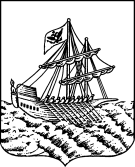 7                                                                                                Приложение 1                                                                         к постановлению Главы города Костромы                                                                                       от 18 января 2023 года № 7297                                                                                                Приложение 1                                                                         к постановлению Главы города Костромы                                                                                       от 18 января 2023 года № 7297                                                                                                Приложение 1                                                                         к постановлению Главы города Костромы                                                                                       от 18 января 2023 года № 729АДМИНИСТРАЦИЯ ГОРОДА КОСТРОМЫПОСТАНОВЛЕНИЕАДМИНИСТРАЦИЯ ГОРОДА КОСТРОМЫПОСТАНОВЛЕНИЕАДМИНИСТРАЦИЯ ГОРОДА КОСТРОМЫПОСТАНОВЛЕНИЕАДМИНИСТРАЦИЯ ГОРОДА КОСТРОМЫПОСТАНОВЛЕНИЕ№«6.Спортв соответствии с Классификаторомминимальный размер земельного участка - 0,02 га;минимальный отступ от границ земельного участка - 3 м;предельное количество этажей - 3 этажа;максимальный процент застройки:для объектов капитального строительства - 40 процентов;- для площадок для занятия спортом - 60 процентов5.1»;«5.Спортв соответствии с Классификаторомминимальный размер земельного участка - 0,02 га;минимальный отступ от границ земельного участка - 3 м;предельное количество этажей - 3 этажа;максимальный процент застройки:для объектов капитального строительства - 40 процентов;- для площадок для занятия спортом - 60 процентов5.1»;«1.Среднеэтажная жилая застройкамногоквартирные дома этажностью не выше восьми этажейминимальный размер земельного участка на одну квартиру - 0,004 га;минимальный отступ от границ земельного участка - 3 м;предельная количество этажей - 8 этажей;максимальный процент застройки - 25 процентов2.52.Малоэтажная многоквартирная жилая застройкамалоэтажный многоквартирный дом (многоквартирный дом высотой до 4 этажей, включая мансардный)минимальный размер земельного участка на одну квартиру (без площади застройки) - 0,006 га;минимальный отступ от границ земельного участка - 3 м;предельное количество этажей - 4 этажа;максимальный процент застройки - 30 процентов2.1.1»;«8.Спортв соответствии с Классификаторомминимальный размер земельного участка - 0,02 га;минимальный отступ от границ земельного участка - 3 м;предельное количество этажей - 3 этажа;максимальный процент застройки:для объектов капитального строительства - 40 процентов;- для площадок для занятия спортом - 60 процентов5.1»;«1.Многоэтажная жилая застройка (высотная застройка)многоквартирные дома этажностью девять этажей и вышеминимальный размер земельного участка на одну квартиру - 0,003 га;минимальный отступ от границ земельного участка - 3 м;предельное количество этажей - 12 этажей;максимальный процент застройки - 25 процентов2.62.Среднеэтажная жилая застройкамногоквартирные дома этажностью не выше восьми этажейминимальный размер земельного участка на одну квартиру - 0,004 га;минимальный отступ от границ земельного участка - 3 м;предельное количество этажей - 8 этажей;максимальный процент застройки - 25 процентов2.5»;«7.Спортв соответствии с Классификаторомминимальный размер земельного участка - 0,02 га;минимальный отступ от границ земельного участка - 3 м;предельное количество этажей - 3 этажа;максимальный процент застройки:для объектов капитального строительства - 40 процентов;для площадок для занятия спортом - 60 процентов5.1»;«8.Многоэтажная жилая застройка (высотная застройка)многоквартирные дома этажностью девять этажей и вышеминимальный размер земельного участка на одну квартиру - 0,003 га;минимальный отступ от границ земельного участка - 3 м;предельное количество этажей - 17 этажей;максимальный процент застройки - 25 процентов2.6»;«4.Среднеэтажная жилая застройкамногоквартирные дома этажностью не выше восьми этажейминимальный размер земельного участка на одну квартиру - 0,004 га;минимальный отступ от границ земельного участка - 3 м;предельное количество этажей - 8 этажей;максимальный процент застройки - 25 процентов2.5»;«11.Спортв соответствии с Классификаторомминимальный размер земельного участка - 0,02 га;минимальный отступ от границ земельного участка - 3 м;предельное количество этажей - 3 этажа;максимальный процент застройки:для объектов капитального строительства - 40 процентов;для площадок для занятия спортом - 60 процентов5.1»;№ п/пВид разрешенного использованияНаименование объектов капитального строительстваПредельные параметрыКод вида1.Среднеэтажная жилая застройкамногоквартирные дома этажностью не выше восьми этажейминимальный размер земельного участка на одну квартиру - 0,004 га;минимальный отступ от границ земельного участка - 3 м;предельное количество этажей - 5 этажей;максимальный процент застройки - 25 процентов2.52.Спортв соответствии с Классификаторомминимальный размер земельного участка - 0,02 га;минимальный отступ от границ земельного участка - 3 м;предельное количество этажей - 3 этажа;максимальный процент застройки:для объектов капитального строительства - 40 процентов;для площадок для занятия спортом - 60 процентов5.1»;«11.Спортв соответствии с Классификаторомминимальный размер земельного участка - 0,02 га;минимальный отступ от границ земельного участка - 3 м;предельное количество этажей - 3 этажа;максимальный процент застройки:для объектов капитального строительства - 40 процентов;для площадок для занятия спортом - 60 процентов5.1»;«7.Среднеэтажная жилая застройкамногоквартирные дома этажностью не выше восьми этажейминимальный размер земельного участка на одну квартиру - 0,004 га;минимальный отступ от границ земельного участка - 3 м;предельное количество этажей - 8 этажей;максимальный процент застройки - 25 процентов2.5»;«1.Среднеэтажная жилая застройкамногоквартирные дома этажностью не выше восьми этажейминимальный размер земельного участка на одну квартиру - 0,004 га;минимальный отступ от границ земельного участка - 3 м;предельное количество этажей - 8 этажей;максимальный процент застройки - 25 процентов2.5»;«3.Спортв соответствии с Классификаторомминимальный размер земельного участка - 0,02 га;минимальный отступ от границ земельного участка - 3 м;предельное количество этажей - 3 этажа;максимальный процент застройки:для объектов капитального строительства - 40 процентов;для площадок для занятия спортом - 60 процентов5.1»;«3.Среднеэтажная жилая застройкамногоквартирные дома этажностью не выше восьми этажейминимальный размер земельного участка на одну квартиру - 0,004 га;минимальный отступ от границ земельного участка - 3 м;предельное количество этажей - 8 этажей;максимальный процент застройки - 25 процентов2.5»;«10.Многоэтажная жилая застройка (высотная застройка)многоквартирные дома этажностью девять этажей и вышеминимальный размер земельного участка на одну квартиру - 0,003 га;минимальный отступ от границ земельного участка - 3 м;предельное количество этажей - 12 этажей;максимальный процент застройки - 25 процентов2.6»;«1.Спортв соответствии с Классификаторомминимальный размер земельного участка - 0,02 га;минимальный отступ от границ земельного участка - 3 м;предельное количество этажей - 3 этажа;максимальный процент застройки:для объектов капитального строительства - 40 процентов;для площадок для занятия спортом - 60 процентов5.1»;«2.Спортв соответствии с Классификаторомминимальный размер земельного участка - 0,02 га;минимальный отступ от границ земельного участка - 3 м;предельное количество этажей - 3 этажа;максимальный процент застройки:для объектов капитального строительства - 40 процентов;для площадок для занятия спортом - 60 процентов5.1»;«2.Спортв соответствии с Классификаторомминимальный размер земельного участка - 0,02 га;минимальный отступ от границ земельного участка - 3 м;предельное количество этажей - 3 этажа;максимальный процент застройки:для объектов капитального строительства - 40 процентов;- для площадок для занятия спортом - 60 процентов5.1»;«3.Спортв соответствии с Классификаторомминимальный размер земельного участка - 0,02 га;минимальный отступ от границ земельного участка - 3 м;предельное количество этажей - 3 этажа;максимальный процент застройки:для объектов капитального строительства - 40 процентов;для площадок для занятия спортом - 60 процентов5.1»;«3.Спортв соответствии с Классификаторомминимальный размер земельного участка - 0,02 га;минимальный отступ от границ земельного участка - 3 м;предельное количество этажей - 3 этажа;максимальный процент застройки - 40 процентов5.1»;«5.Спортв соответствии с Классификаторомминимальный размер земельного участка - 0,02 га;минимальный отступ от границ земельного участка - 3 м;предельное количество этажей - 3 этажа;максимальный процент застройки:для объектов капитального строительства - 40 процентов;для площадок для занятия спортом - 60 процентов5.1»;«1.Ведение садоводствав соответствии с Классификаторомминимальный размер земельного участка - 0,04 га;максимальный размер земельного участка – 0,15 га;минимальный отступ от границ земельного участка - 3 м;максимальный процент застройки - 10 процентов;предельная высота зданий – 9 м13.2»;«1.Среднеэтажная жилая застройкамногоквартирные дома этажностью не выше восьми этажейминимальный размер земельного участка на одну квартиру - 0,004 га;минимальный отступ от границ земельного участка - 3 м;предельное количество этажей - 8 этажей;максимальный процент застройки - 25 процентов2.5»;«6.Спортв соответствии с Классификаторомминимальный размер земельного участка - 0,02 га;минимальный отступ от границ земельного участка - 3 м;предельное количество этажей - 3 этажа;максимальный процент застройки:для объектов капитального строительства - 40 процентов;для площадок для занятия спортом - 60 процентов5.1»;«5.Спортв соответствии с Классификаторомминимальный размер земельного участка - 0,02 га;минимальный отступ от границ земельного участка - 3 м;предельное количество этажей - 3 этажа;максимальный процент застройки:для объектов капитального строительства - 40 процентов;для площадок для занятия спортом - 60 процентов5.1»;«1.Многоэтажная жилая застройка (высотная застройка)многоквартирные дома этажностью девять этажей и вышеминимальный размер земельного участка на одну квартиру - 0,003 га;минимальный отступ от границ земельного участка - 3 м;предельное количество этажей - 12 этажей;максимальный процент застройки - 25 процентов2.62.Среднеэтажная жилая застройкамногоквартирные дома этажностью не выше восьми этажейминимальный размер земельного участка на одну квартиру - 0,004 га;минимальный отступ от границ земельного участка - 3 м;предельное количество этажей - 8 этажей;максимальный процент застройки - 25 процентов2.5»;«7.Спортв соответствии с Классификаторомминимальный размер земельного участка - 0,02 га;минимальный отступ от границ земельного участка - 3 м;предельное количество этажей - 3 этажа;максимальный процент застройки:для объектов капитального строительства - 40 процентов;для площадок для занятия спортом - 60 процентов5.1»;«8.Многоэтажная жилая застройка (высотная застройка)многоквартирные дома этажностью девять этажей и вышеминимальный размер земельного участка на одну квартиру - 0,003 га;минимальный отступ от границ земельного участка - 3 м;предельное количество этажей - 17 этажей;максимальный процент застройки - 25 процентов2.6»;«11.Спортв соответствии с Классификаторомминимальный размер земельного участка - 0,02 га;минимальный отступ от границ земельного участка - 3 м;предельное количество этажей - 3 этажа;максимальный процент застройки:для объектов капитального строительства - 40 процентов;для площадок для занятия спортом - 60 процентов5.1»;«7.Среднеэтажная жилая застройкамногоквартирные дома этажностью не выше восьми этажейминимальный размер земельного участка на одну квартиру - 0,004 га;минимальный отступ от границ земельного участка - 3 м;предельное количество этажей - 8 этажей;максимальный процент застройки - 25 процентов2.5»;«5.Спортв соответствии с Классификаторомминимальный размер земельного участка - 0,02 га;минимальный отступ от границ земельного участка - 3 м;предельное количество этажей - 3 этажа;максимальный процент застройки:для объектов капитального строительства - 40 процентов;- для площадок для занятия спортом - 60 процентов5.1»;«6.Спортв соответствии с Классификаторомминимальный размер земельного участка - 0,02 га;минимальный отступ от границ земельного участка - 3 м;предельное количество этажей - 3 этажа;максимальный процент застройки:для объектов капитального строительства - 40 процентов;для площадок для занятия спортом - 60 процентов5.1»;«5.Спортв соответствии с Классификаторомминимальный размер земельного участка - 0,02 га;минимальный отступ от границ земельного участка - 3 м;предельное количество этажей - 3 этажа;максимальный процент застройки - 40 процентов5.1»;«1.Среднеэтажная жилая застройкамногоквартирные дома этажностью не выше восьми этажейминимальный размер земельного участка на одну квартиру - 0,004 га;минимальный отступ от границ земельного участка - 3 м;предельное количество этажей - 5 этажей;максимальный процент застройки - 25 процентов2.52.Малоэтажная многоквартирная жилая застройкамалоэтажный многоквартирный дом (многоквартирный дом высотой до 4 этажей, включая мансардный)минимальный размер земельного участка на одну квартиру (без площади застройки) - 0,006 га;минимальный отступ от границ земельного участка - 3 м;предельное количество этажей - 4 этажа;максимальный процент застройки - 30 процентов2.1.1»;«8.Спортв соответствии с Классификаторомминимальный размер земельного участка - 0,02 га;минимальный отступ от границ земельного участка - 3 м;предельное количество этажей - 3 этажа;максимальный процент застройки - 40 процентов5.1»;«1.Многоэтажная жилая застройка (высотная застройка)многоквартирные дома этажностью девять этажей и вышеминимальный размер земельного участка на одну квартиру - 0,003 га;минимальный отступ от границ земельного участка - 3 м;предельное количество этажей - 12 этажей;максимальный процент застройки - 25 процентов2.62.Среднеэтажная жилая застройкамногоквартирные дома этажностью не выше восьми этажейминимальный размер земельного участка на одну квартиру - 0,004 га;минимальный отступ от границ земельного участка - 3 м;предельное количество этажей - 8 этажей;максимальный процент застройки - 25 процентов2.5»;«7.Спортв соответствии с Классификаторомминимальный размер земельного участка - 0,02 га;минимальный отступ от границ земельного участка - 3 м;предельное количество этажей - 3 этажа;максимальный процент застройки - 40 процентов5.1»;«8.Многоэтажная жилая застройка (высотная застройка)многоквартирные дома этажностью девять этажей и вышеминимальный размер земельного участка на одну квартиру - 0,003 га;минимальный отступ от границ земельного участка - 3 м;предельное количество этажей - 17 этажей;максимальный процент застройки - 25 процентов2.6»;«11.Спортв соответствии с Классификаторомминимальный размер земельного участка - 0,02 га;минимальный отступ от границ земельного участка - 3 м;предельное количество этажей - 3 этажа;максимальный процент застройки - 40 процентов5.1»;«7.Среднеэтажная жилая застройкамногоквартирные дома этажностью не выше восьми этажейминимальный размер земельного участка на одну квартиру - 0,004 га;минимальный отступ от границ земельного участка - 3 м;предельное количество этажей - 8 этажей;максимальный процент застройки - 25 процентов2.5»;«3.Среднеэтажная жилая застройкамногоквартирные дома этажностью не выше восьми этажейминимальный размер земельного участка на одну квартиру - 0,004 га;минимальный отступ от границ земельного участка - 3 м;предельное количество этажей - 8 этажей;максимальный процент застройки - 25 процентов2.5»;«10.Многоэтажная жилая застройка (высотная застройка)многоквартирные дома этажностью девять этажей и вышеминимальный размер земельного участка на одну квартиру - 0,003 га;минимальный отступ от границ земельного участка - 3 м;предельное количество этажей - 12 этажей;максимальный процент застройки - 25 процентов2.6»;«3.Спортв соответствии с Классификаторомминимальный размер земельного участка - 0,02 га;минимальный отступ от границ земельного участка - 3 м;предельное количество этажей - 3 этажа;максимальный процент застройки - 40 процентов5.1»;«5.Спортв соответствии с Классификаторомминимальный размер земельного участка - 0,02 га;минимальный отступ от границ земельного участка - 3 м;предельное количество этажей - 2 этажа;максимальный процент застройки - 40 процентов5.1»;«5.Спортв соответствии с Классификаторомминимальный размер земельного участка - 0,02 га;минимальный отступ от границ земельного участка - 3 м;предельное количество этажей - 2 этажа;максимальный процент застройки - 40 процентов5.1».